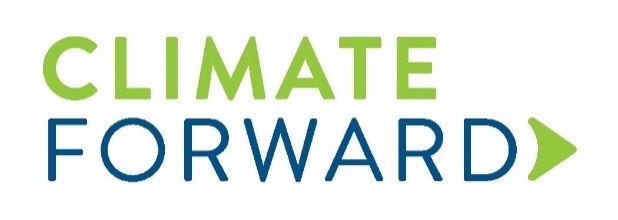 Project Implementation ReportReforestation Forecast MethodologyEstimated GHG RemovalsList data indicated in Reforestation Communities Data File(s) in units of tCO2e, summing across strata as needed. Project InformationDescription of the projectEligibilityLocationStart Date & Crediting PeriodAdditionalityPerformance StandardLegal RequirementsEnvironmental and Social SafeguardsRegulatory ComplianceOwnership and Double CountingProject Resiliency MeasuresPermanence Quantification of Emission ReductionsProject Submittal and Confirmation Documentation  General Project Submission form  Signed Attestation of Title form  Affidavit identifying legal owner(s) of timber rights on the project area (if applicable)  Agreement transferring right to be issued FMUs to project proponent (if applicable)  Signed Attestation of Legal Additionality form  Signed Attestation of Regulatory Compliance form  Project Implementation Report  Reforestation Project Goals Form  Reforestation Communities Data File(s)Record KeepingProject Proponent Name (as it appears in the Climate Forward software):Climate Forward Project ID:Project Name (as it appears in the Climate Forward software):Report Completed By (name, organization):Version Number of Report:Date of Completion of Report (MM/DD/YYYY):Forecast Methodology:  Reforestation Forecast Methodology v1.0Crediting Period Start and End Dates (MM/DD/YYYY – MM/DD/YYYY):Total Amount of Forecasted GHG Removals Covered in this Implementation Report:Landowner TypeDuration of Conservation Easement (if applicable)Baseline Stocks0Project StocksTotal GHG Removals (Project Stocks – Baseline Stocks)Secondary Effects Emissions (Total mobile emissions from site preparation + Total emissions from activity-shifting leakage)Net GHG Removals before Discount Rate (Total GHG Removals – Secondary Effects Emissions)Discount Rate (2% for Project Abandonment or 10% for Resiliency Management)Net GHG Removals to be Issued ((Total GHG Removals – Secondary Effects Emissions) x (1 – Discount Rate))